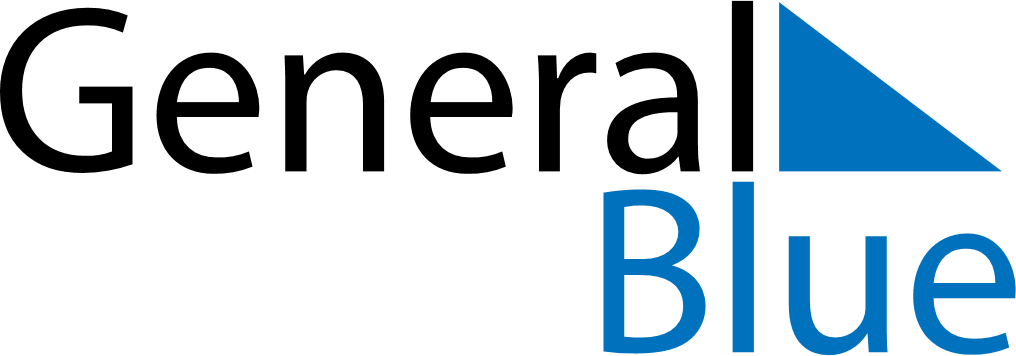 October 2022October 2022October 2022UgandaUgandaMondayTuesdayWednesdayThursdayFridaySaturdaySunday123456789Independence Day10111213141516171819202122232425262728293031